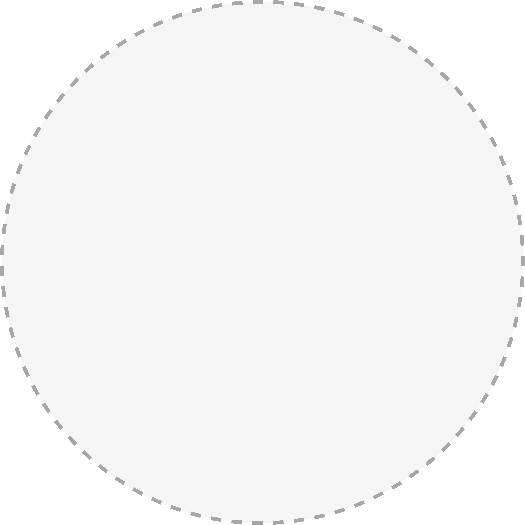 Semaine européenne des compétences professionnelles 2019Les avancées technologiques et les évolutions scientifiques structurent notre manière de vivre, de travailler et de jouer.  Les nouvelles technologies nécessitent de nouvelles compétences et une main-d’œuvre qui les maîtrise. L’enseignement et la formation professionnels (EFP) sont essentiels pour combler les la pénurie de compétences et fournissent aux personnes de tous âges les compétences dont ils ont besoin au 21e siècle pour tirer parti des opportunités qu’offre la vie moderne. Il est également prouvé que l’EFP est une manière d’accéder au marché de l’emploi, puisque 76 % des étudiants issus de l’EFP ont trouvé un emploi peu après l’obtention de leur diplôme en 2018. La Semaine européenne des compétences professionnelles est une initiative de la Commission européenne visant à célébrer l’enseignement et la formation professionnels (EFP). La Semaine vise à montrer que chaque personne a du talent et que l’EFP peut fournir aux personnes les compétences pratiques, les connaissances et les aptitudes nécessaires pour réussir sur le marché du travail et dans la société en général. Notre slogan est «Laissez votre talent s’exprimer!» et le thème de cette année est «L’EFP pour TOUS – Des compétences à vie». Un accent spécial sera donc mis sur les aspects inclusifs et tout au long de la vie de l’EFP. Des événements qui se dérouleront partout en Europe, au niveau local, régional et national présenteront les immenses possibilités offertes par l’EFP aux jeunes, aux adultes, aux entreprises, aux prestataires d’EFP et à d’autres parties prenantes. Cette quatrième édition de la Semaine se déroulera du 14 ou 18 octobre 2019 à Helsinki. Mais des évènements et activités liés à la Semaine auront lieu tout au long de l’année dans les États membres de l’UE, l’EEE et les États candidats à l’UE. 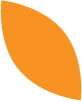  Impliquez-vous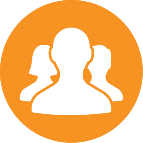 Réseaux sociauxUtilisez les réseaux sociaux pour diffuser vos messages concernant l’évènementPostez vos propres images, vidéos ou ce qu’il faut retenir de l’évènement via les hashtags #EUVocationalSkills et #DiscoverYourTalentSuivez et interagissez avec le contenu posté sur les réseaux sociaux de la Semaine européenne des compétences professionnelles: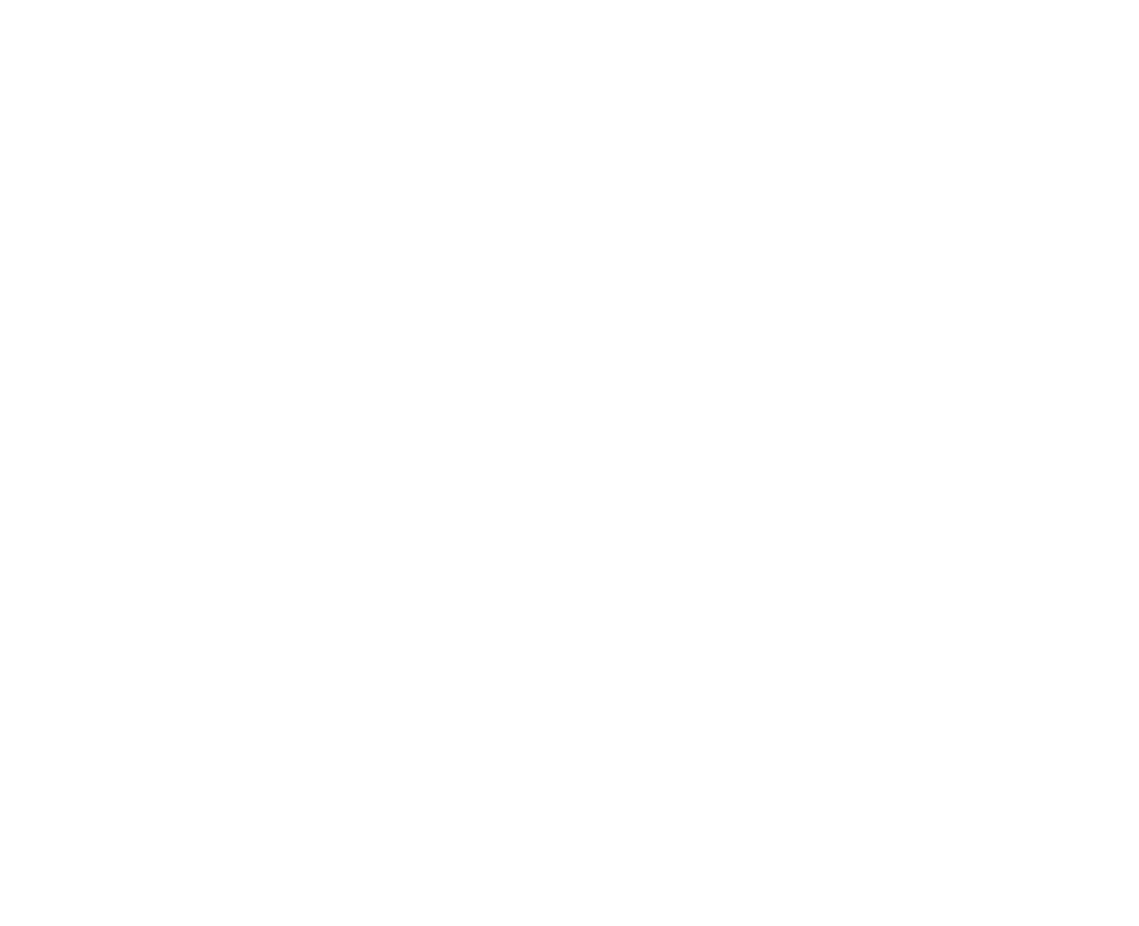 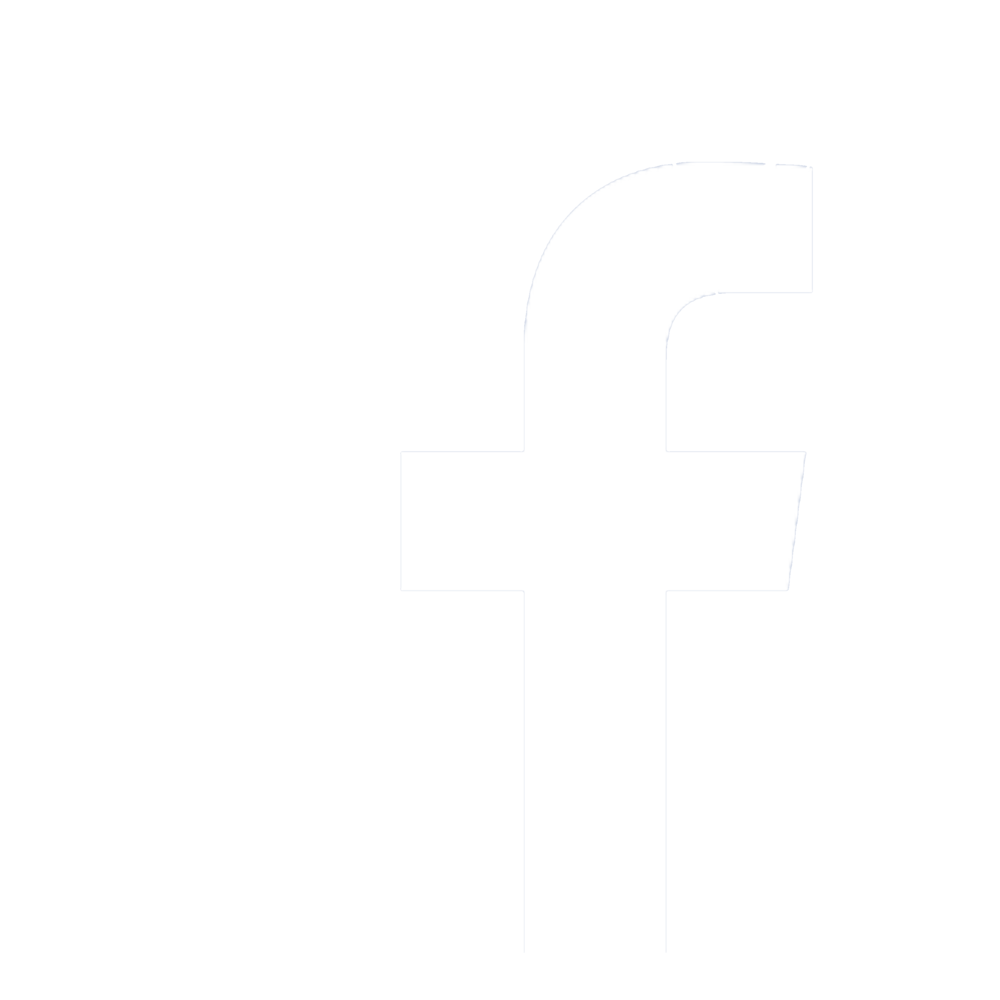 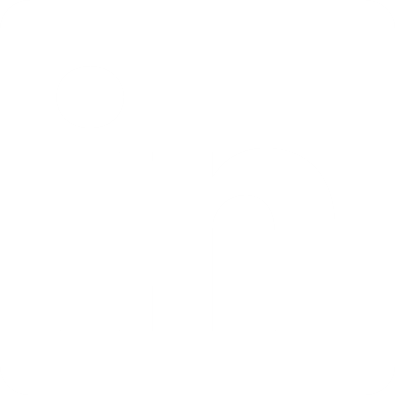 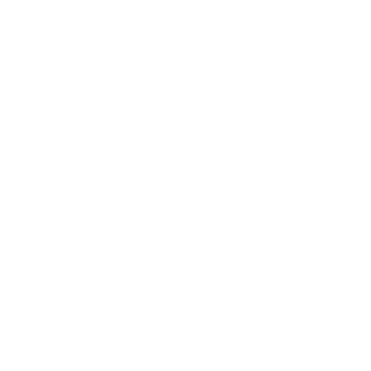 Partagez l’évènement en direct grâce à Snapchat, Facebook Live ou Instagram stories. Partagez votre histoireLa Commission européenne aimerait connaître vos expériences en matière d’EFP, pour développer une bibliothèque de récits pouvant inspirer d’autres personnes. Il peut s’agir de votre propre expérience avec l’EFP ou l’expérience vécue lors de l’évènement/activité. Vous pouvez partager votre histoire en remplissant ce formulaire. https://ec.europa.eu/social/vocational-skills-week/share-your-story_frUne sélection de récits sera mise en avant via les canaux de communication de l’UE. Pourquoi l’EFP?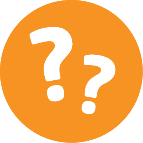 Laissez votre talent s’exprimer.Laissez l’enseignement et la formation professionnels vous aider à découvrir vos talents uniques! L’EFP offrent un large éventail d’opportunités et d’avantages et peuvent souvent ouvrir de nouvelles perspectives d’avenir inédites.Des qualifications précieuses.L’enseignement et la formation professionnels permettent aux apprenants d’avoir un plus sur le marché du travail grâce à des qualifications précieuses pour les employeurs et reconnues quel que soit le secteur, qui augmentent leur employabilité et leur ouvrent la porte vers des emplois de haute qualité.Opportunités pour les apprenants adultes.Il existe de nombreuses opportunités pour aider les apprenants adultes à poursuivre une carrière intéressante et stimulante. Apprendre tout au long de la vie permet d’améliorer votre employabilité, d’élargir vos compétences personnelles et de stimuler vos perspectives sociales.Des compétences que vous pouvez UTILISER!L’EFP réagit aux marchés de l’emploi; les possibilités qu’ils offrent peuvent être ciblées pour remédier aux pénuries de compétences et aux goulets de main-d’œuvre. L’Union européenne connait actuellement de réelles pénuries de compétences qui touchent les secteurs des soins de santé, de l’aide sociale, des TIC et de la fabrication avancée. Doter les candidats de compétences dans ces domaines renforce leur employabilité, tout en favorisant une croissance économique plus large. Vous pouvez donc être sûrs que les compétences que vous acquérez au fil de l’EFP seront précieuses, tant du point de vue personnel que professionnel.  Nous contacter: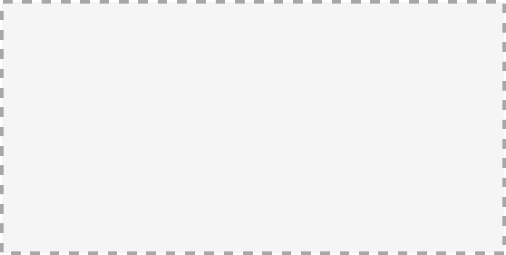 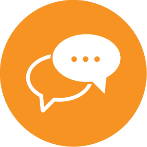 Site Web: [Www.sitewebdelevenement.com]Email: [info@maildelevenement.eu]Téléphone: [00353 00 000 00]Twitter: [@Twitterevenement #hashtagevenement]Facebook: [@facebookevenement]Contacter l’équipe de la Semaine européenne des compétences professionnelles:Site Web: https://ec.europa.eu/social/vocational-skills-week/Email: info@vocationalskillsweek.euTéléphone: +44 (0)207 444 4264 Twitter: @EU_social, @EuropeanYouthEU, #EUVocationalSkills, #DiscoverYourTalentFacebook: @socialeurope, @EuropeanYouthEU